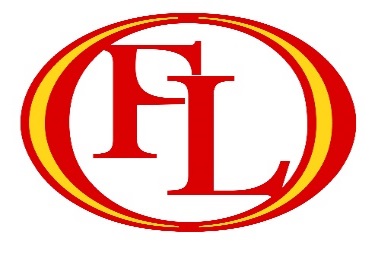 The Frederick Law Olmsted School at Kensington #156   319 Suffolk StreetBuffalo, New York 14215Phone: (716) 816-4330     Fax: (716) 838-7530CEEB Code: 331121					About the SchoolThe Frederick Law Olmsted School at Kensington opened its high school component in the fall of 2008. The high school is a continuation of Olmsted’s gifted and talented program started in 1979. The school encompasses grades 5-12. The mission of Olmsted is to provide its students with an educational experience that merges academic rigor and relevance with creativity and social responsibility within a safe, caring environment. Its vision is to prepare students academically and socially to take their place as productive, responsible and innovative citizens of the 21st century.Superintendent of Buffalo Public Schools:  Dr. Tonja WilliamsPrincipal: Giovanna Claudio-CottoAssistant Principals: Catherine Dulak, James Fredo, Brittany MeccaSchool Counselors: Diana Caruana (Last Names M-Z) and Greg Van Remmen (Last Names A-L)School Population: Grades 5-12: 896 / Grades 9-12: 468  / Grade 9: 119 / Grade 10: 128 / Grade 11: 124 / Grade 12: 97Free or Reduced Lunch: 53% of all students Grades 5-12 (21-22 school year)Advanced Placement Course Offerings: Language & Composition (mandatory for graduation), Literature, World History, US History, Calculus, Statistics, Psychology, Biology, Studio Art in 2D, SpanishAll AP courses are offered in-personAll AP courses hold a 1.1 GPA weightAll students take at least one AP course77% of all students in grade 10-12 are enrolled in an Advanced Placement CourseCTE Program: Students enrolled in the Green Technology program will use the most current computer software and equipment and be exposed to the most recent developments in the field to prepare them for a wide variety of college degrees or post-secondary trade programs.  Students also benefit from a partnership with the Technology Department at Alfred State College.Methods of Inquiry: At the high school level, all students are required to take a half year course which explores methods of inquiry and tools to aid innovation. This course is the foundation for their future work at Olmsted in preparation for a flexible and productive life.Grading System: Olmsted uses a weighted system and a GPA out of 100. GPA includes all credit bearing courses taken in grades 9, 10, and 11 excluding physical education and science labs.Class Rank: Class rank is computed at Olmsted.Community Service: All seniors are required to work 15 hours of community service.OLMSTED CLASS OF 2022 ATTENDED THE FOLLOWING SCHOOLS:75% att. 4 -year institute      10% att. 2-year institute        5% att. post-secondary ed.            10% seek employmentVilla Maria College * Ithaca College * Keuka College * SUNY Alfred * Alfred University * Erie Community College *D’Youville College * Hilbert College * SUNY Brockport * SUNY Buffalo State * University at Buffalo  * Medaille College * SUNY Binghamton * SUNY Polytechnic Institute * Niagara Culinary Arts Institute  * SUNY Albany * Keuka College * Niagara University * SUNY Fredonia * SUNY Fashion Institute of Technology * Rochester Institute of Technology  *SUNY Geneseo * Canisius College * United States Air Force * St. Bonaventure University * Syracuse University * University at Rochester * University at Hawaii * Cornell University * University of Akron * Berklee College of Music *University of Massachusetts at Amherst * Delaware St. University * University of North Carolina at Chapel Hill 